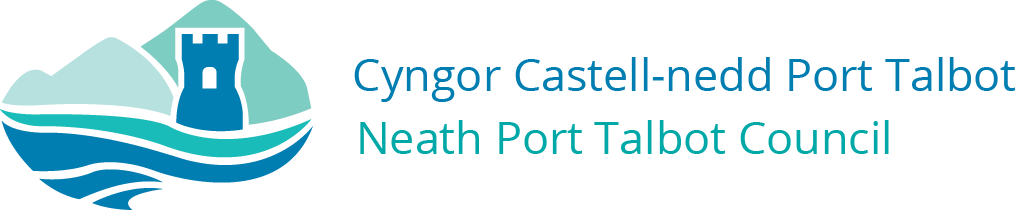 Street/House Naming & Numbering Pro-forma 
(Mae'r ddogfen hon hefyd ar gael yn Cymraeg)Before completing this form, applicants should read the relevant sections of the Council’s Street Naming & Numbering (SNN) Guidance notes.  Copies are available on request or online at https://www.npt.gov.uk/2109 When completing the form, please follow the instructions carefully to ensure that you provide all the information required.  Failure to do so could delay the processing of your application.If you require assistance in completing the form or would like it sent to you please contact the Street Naming and Numbering Officer on 01639 686741 or Email: snn@npt.gov.uk 1.	Applicant Details2.	Location of New Build/DevelopmentPlanning InformationPlease include a location plan or site layout plan (where appropriate)3.	House Numbering4.	Street NamingIf applicable, please state here any proposed name(s) you wish to be considered for a road name.5.	PaymentPlease tick the relevant application and charge you are applying forThe above charges are not subject to VAT.Multiple costs are based on the size of the finished development and is irrelevant to the completion date of individual properties.6.	Applicants DeclarationI declare that the information I have provided is correct and true to the best of my knowledge.Please make your cheque payable to Neath Port Talbot County Borough Council/SNN (NPTCBC/SNN) and send to:-Street Naming & Numbering Officer, Neath Port Talbot Council, The Quays, Brunel Way, Neath.  SA11 2GGOffice Use OnlyRequired InformationDetailsName:Address & Postcode:Telephone Number:Email Address:Plot(s) Number / Marketing Name (where applicable): Address:Planning application reference number(s) - if knownBuilding Regulations reference number(s) – if knownCompletion datePlease state the number of dwellings to be numbered:Please state (if applicable) the preferred property name: 1st Choice2nd Choice3rd Choice4th ChoiceApplication TypeChargePlease tick √Total Cost £Naming/numbering of one plot£54.60 Naming/numbering up to five plots£54.60 fee plus £27.30 per plotNaming/numbering of six plots and over£80.85 fee plus £27.30 per plotProperty conversions from / to flats£54.60 fee plus £27.30 flatRe-numbering of development (after notification)£105 plus £27.30 per plotSolicitors letter to confirm address£42Request to change or add name/number to existing address£42Request to remove address from records£42SignedDatedSNN Ref:Date of Application:Date Sent to LLPG/LSG Custodian